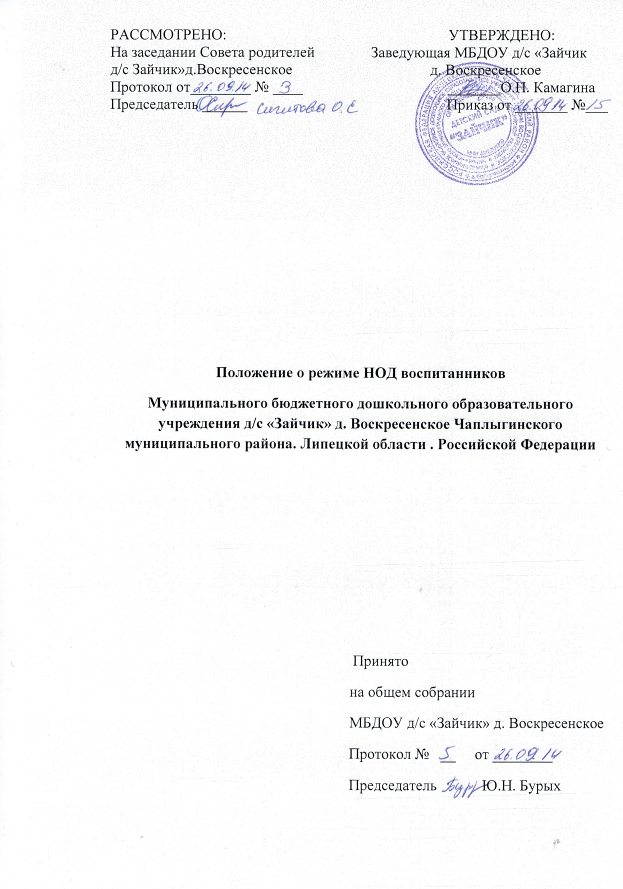 Общие положенияПоложение о режиме непосредственно образовательной деятельности воспитанников Муниципального бюджетного дошкольного образовательного учреждения д/с «Зайчик»д. Воскресенское (далее – ДОУ) регламентирует в ДОУ организацию образовательной деятельности по основным образовательным программам и дополнительным общеразвивающим программам дошкольного образования.Настоящее Положение разработано в соответствии с Федеральным законом от 29.12.2013 № 273-ФЗ «Об образовании в Российской Федерации», санитарно-эпидемиологическими  требованиями к устройству, содержанию и организации режима работы дошкольных образовательных организаций, утвержденными постановлением Главного государственного санитарного врача Российской Федерации от 15.05.2013 № 26.Настоящие Правила приняты с учетом мнения Совета родителей (Протокол от                  )Режим работы ДОУРежим работы ДОУ – пятидневный.Выходные дни – суббота, воскресенье, праздничные дни.Режим непосредственно образовательной деятельности воспитанниковМаксимально допустимый объем недельной образовательной нагрузки для воспитанников в рамках реализации образовательной программы и дополнительных общеразвивающих программ дошкольного образования, составляет:Раннего возраста - 1 час 40 минут;От 3 до 4 лет – 2 часа 30 минут;От 4 до 5 лет – 3 часа 20 минут;От 5 до 6 лет – 5 часов 50 минут;От 6 до 7 лет – 10 часов.Образовательная нагрузка закрепляется в календарном учебном графике, который утверждается ДОУ.Учебный год в ДОУ начинается с 1 сентября. Если этот день приходится на выходной день, то учебный год начинается в первый, следующий за ним рабочий день.Для воспитанников группы раннего возраста устанавливается адаптационный период в первые две недели сентября.Продолжительность учебного года для детей раннего возраста составляет 35 недель, для детей дошкольного возраста – 37 недель.Продолжительность каникул:в январе (10 календарных дней).Летний оздоровительный период – 92 дня.Продолжительность непосредственно образовательной деятельности воспитанников составляет:раннего возраста -  не более 10 минут;от 3 до 4 лет – не более 15 минут;от 4 до 5 лет – не более 20 минут;от 5 до 6 лет – не более 25 минут;от 6 до 7 лет – не более 30 минут.Максимальное количество непосредственно образовательной деятельности в неделю составляет для воспитанников:раннего возраста -  не более 10;от 3 до 4 лет – не более 10;от 4 до 5 лет – не более 10;от 5 до 6 лет – не более 15;от 6 до 7 лет – не более 20.Для детей раннего возраста допускается организация непосредственно образовательной деятельности в первую и во вторую половину дня (по 8 – 10 минут). Допускается осуществлять образовательную деятельность на игровой площадке во время прогулки.Максимально допустимый объем образовательной нагрузки в день:от 3 до 4 лет – 2 НОД по 15 минут в первой половине дня;от 4 до 5 лет – 2 НОД по 20 минут в первой половине дня;от 5 до 6 лет –2 НОД (20 минут и 25 минут) в первой половине дня и 1 НОД по 25 минут во второй половине дня;от 6 до 7 лет – 3 НОД по 30 минут в первой половине дня и 1 НОД по 30 минут во второй половине дня.В середине времени, отведенного на непрерывную образовательную деятельность, осуществляется проведение  физкультурных минуток.Перерывы между периодами непосредственно образовательной деятельности составляют не менее 10 минут.Образовательную деятельность, требующую повышенной познавательной активности и умственного напряжения детей, организовывают в первой половине дня.С детьми раннего возраста занятия по физическому развитию  в рамках реализации основной образовательной программы дошкольного образования осуществляются по подгруппам 2-3 раза в неделю.Занятия по физическому развитию  в рамках реализации основной образовательной программы дошкольного образования воспитанников от 3 до 7 лет организуются не менее 3 раз в неделю.Для детей 5-7 лет  круглогодично один раз в неделю организуется занятие по физическому развитию на открытом воздухе (при отсутствии у детей медицинских противопоказаний и наличии соответствующей одежды).В теплое время года непосредственно образовательная деятельность по физическому развитию детей организуется по возможности на открытом воздухе. 